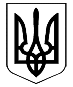 ВЕЛИКОДИМЕРСЬКА СЕЛИЩНА РАДАБРОВАРСЬКОГО РАЙОНУ КИЇВСЬКОЇ ОБЛАСТІР І Ш Е Н Н ЯПро затвердження технічної документації із землеустрою щодо встановлення (відновлення) меж земельної ділянки в натурі (на місцевості)  та передачу земельної ділянки у власність	Розглянувши виготовлено ФОП Бондаренко К.В. технічну документацію із  землеустрою щодо встановлення (відновлення) меж земельної ділянки в натурі (на місцевості) та передачу земельної ділянки у власність  земельної ділянки для обслуговування земель загального користування  Великодимерської селищної ради вул. Заліська  смт Велика Димерка  Броварського району Київської області керуючись ст. 26 Закону України «Про місцеве самоврядування в Україні», Законом України «Про державний земельний кадастр»,  ст.ст. 12, 118 ЗКУ селищна  радаВИРІШИЛА:Затвердити виготовлену технічну документацію із землеустрою щодо встановлення (відновлення) меж земельної ділянки в натурі (на місцевості) ФОП Бондаренко К.В. технічну документацію  щодо відведення земельної ділянки для обслуговування  земель загального користування Великодимерській селищній раді по вул.Заліська  в смт Велика Димерка. Броварського району Київської області.Прийняти Великодимерській селищній раді у комунальну власність земельну ділянку для  обслуговування земель загального користування площею 0.4000 га в   смт Велика Димерка, вул.Заліська.  3.  Встановити, що  даній земельній ділянці присвоєно кадастровий       номер  3221281201:01:101:0101.  4.  Землевпорядній службі внести відповідні зміні до земельно-кадастрової документації.Селищний голова                                                              А.Б. БочкарьовЗемлевпорядник                                                                О.М. Рубанкасмт. Велика Димеркавід 21 грудня 2017 року№ 66    III - VII